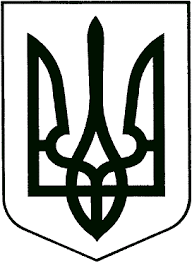 ЗВЯГЕЛЬСЬКА МІСЬКА РАДАРІШЕННЯтридцять дев’ята сесія						        восьмого скликання____________			                                                                    № _____Про    присвоєння      посмертнозвання  „Почесний  громадянин Звягеля“ загиблим воїнам       Керуючись статтею 25 Закону України „Про місцеве самоврядування в Україні“, враховуючи рішення міської ради від 23.02.2023 № 782 „Про Положення про звання „Почесний громадянин Звягеля“, враховуючи рішення комісії з питань нагородження відзнакою Звягельської міської територіальної громади орден „Звягель“ зі змінами, враховуючи клопотання т.в.о. директора Звягельського міського центр соціальних служб Лариси Ведрук від 19.09.2023, міська радаВИРІШИЛА: 1. Присвоїти посмертно звання „Почесний громадянин Звягеля” за мужність і відвагу при захисті Вітчизни загиблим воїнам:1.1. МЕЛЬНИЧЕНКУ Сергію Володимировичу – старшому солдату. 1.2. РОМАНЧУКУ Роману Володимировичу – солдату.1.3. ЧЕРНЯШУКУ Юрію Олександровичу – старшому лейтенанту.        2. Начальнику відділу кадрів міської ради Колесник Ж.О. забезпечити виготовлення нагородних документів та їх урочисте вручення членам сім'ї.        3. Контроль за виконанням цього рішення покласти на секретаря міської ради Гвозденко О.В. та керуючого справами виконавчого комітету міської ради Долю О.П.Міський голова							       Микола БОРОВЕЦЬ